Registration FormContactMs. Yixin ZhangEmail: yixin.zhang@cirs-reach.comTel: 0086 571-87206574, Fax: 0086 571 8720 6533Address： 11/F Building 1, Dongguan Hi-Tech Park, 288 Qiuyi Road, Binjiang District, Hangzhou, China 310052Please don’t print this document unless you really need to! Go green. 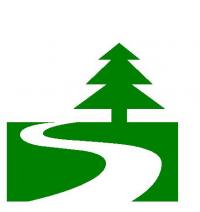 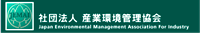 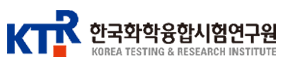 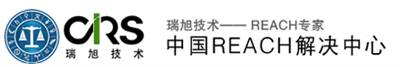 Organization (please complete this form and send it to yixin.zhang@cirs-reach.com)Organization (please complete this form and send it to yixin.zhang@cirs-reach.com)Organization (please complete this form and send it to yixin.zhang@cirs-reach.com)Organization (please complete this form and send it to yixin.zhang@cirs-reach.com)Company Name(*)Company VAT numberRequired for European companies. Required for European companies. Required for European companies. Company Title in ChineseThis name is going to appear on tax invoice(发票) in China.This name is going to appear on tax invoice(发票) in China.This name is going to appear on tax invoice(发票) in China.Postal Address(*)Phone/Fax(*)Contact Person(*)Delegate InformationDelegate InformationDelegate InformationDelegate InformationFirst name, Last nameEmailIs a Chinese visa needed?Please provide gender & national passport No. if a visa is requiredRegistration Fee & PaymentRegistration Fee & PaymentRegistration Fee & PaymentRegistration Fee & PaymentRegistration Before 1 Oct 2014Registration Before 1 Oct 2014Registration After 1 Oct 2014Registration After 1 Oct 2014520 USD/3200 RMB per delegate520 USD/3200 RMB per delegate580 USD/3500RMB per delegate580 USD/3500RMB per delegatePlease also indicate Payment Method(please note that we do not accept credit card or check): A: Bank Transfer  B: CashPlease also indicate Payment Method(please note that we do not accept credit card or check): A: Bank Transfer  B: CashPlease also indicate Payment Method(please note that we do not accept credit card or check): A: Bank Transfer  B: CashPlease also indicate Payment Method(please note that we do not accept credit card or check): A: Bank Transfer  B: CashPlease send this form to yixin.zhang@cirs-reach.com after it is completed; If you would like to get other information or request an invitation letter for Chinese Visa, please also contact Ms. Yixin Zhang;After receiving your form, we will issue you an invoice and send you a copy of invitation letter immediately if a Chinese visa is needed; You can also pay by cash when you attend the conference;After receiving your payment, we will confirm your successful registration;It typical takes 2 to 5 working days to get a Chinese visa (express service is available). If you need a visa, please make sure to register for this event at least 10 days before the start of this event.Please send this form to yixin.zhang@cirs-reach.com after it is completed; If you would like to get other information or request an invitation letter for Chinese Visa, please also contact Ms. Yixin Zhang;After receiving your form, we will issue you an invoice and send you a copy of invitation letter immediately if a Chinese visa is needed; You can also pay by cash when you attend the conference;After receiving your payment, we will confirm your successful registration;It typical takes 2 to 5 working days to get a Chinese visa (express service is available). If you need a visa, please make sure to register for this event at least 10 days before the start of this event.Please send this form to yixin.zhang@cirs-reach.com after it is completed; If you would like to get other information or request an invitation letter for Chinese Visa, please also contact Ms. Yixin Zhang;After receiving your form, we will issue you an invoice and send you a copy of invitation letter immediately if a Chinese visa is needed; You can also pay by cash when you attend the conference;After receiving your payment, we will confirm your successful registration;It typical takes 2 to 5 working days to get a Chinese visa (express service is available). If you need a visa, please make sure to register for this event at least 10 days before the start of this event.Please send this form to yixin.zhang@cirs-reach.com after it is completed; If you would like to get other information or request an invitation letter for Chinese Visa, please also contact Ms. Yixin Zhang;After receiving your form, we will issue you an invoice and send you a copy of invitation letter immediately if a Chinese visa is needed; You can also pay by cash when you attend the conference;After receiving your payment, we will confirm your successful registration;It typical takes 2 to 5 working days to get a Chinese visa (express service is available). If you need a visa, please make sure to register for this event at least 10 days before the start of this event.